ObjectiveTo work for an organization which offers challenging Opportunities and excellent Cooperative working environment  & utilize my Skills and Abilities to the Best Level and Contribute towards the growth of the Organization I am in, and grow with itJOB EXPERIENCEACADEMIC INTERNSHIP EXPERIENCECompany  :-  Al- Shifa Agencies, India.Role           :-  Accounts cum Administration Manager  Duration   :-  7th July 2013 – 26th November 2015Duties & Responsibilities :Working with spreadsheets, sales and purchase ledgerCalculating & checking to make sure payments, amounts and records are correctManaging Petty Cash TransactionSorting out incoming and outgoing daily post  & Answering any queries of CustomerRecord day to day salesCoordinates activities by scheduling work assignments, setting priorities, and directing the work of subordinate employeesVisitng Retail outlets and inspecting the jobs of the Sales RepresentativesPlacing order with the Manufacturers for the required stocksCompany :-   Shinde Packaging Pvt. LTD, Verna-Goa-INDIARole          :-   Management TraineeDuration  :-   11 WeeksDuties & Responsibilities:Studied the functioning of all the departments.Studied the Organizational behavior.Issuance of invoices to customers.Handling correspondence and book keeping.Preparing salary sheet.     Project Undertaken    :Analyzing Financial statement and Ratio Analysis of Shinde Packaging Pvt.LtdPreparing Customer Profile for Shinde Packaging Pvt.LtdACADEMIC CREDENTIALSCOMPUTER SKILLSPERSONAL TRAITSEXTRA CURRICULAR ACHIEVEMENTSHaving Successfully Completed a Course of Diploma in :-E-Office   :- Ms-Windows, Ms-Word, Ms-Excel, Ms-PowerPoint, Internet.E-Finance:- Tally 9.0 Vat Enabled, Peach Tree Accounting, Advanced Excel, Ms-ccessGood communicational skills     Flexible and Can easily get Adapted in any particular Work Environment.-     Result oriented-     Good listenerParticipated in inter college seminar on “A Tapestry of Goan  Culture” organized by Shree Damodar College of Commerce &Economics.Participated in one day state level seminar on “Retrospective and  Prospective Goa” organized by Shree Damodar College of   Commerce &Economics.Participated in Inter College Competition D-Tour 2013, Organized by S.S. Dempo College of Commerce & Economics- Panjim, Goa.PERSONAL INFORMATIONDate of Birth            :-  21/01/1993Religion                   :-  IslamNationality               :-  IndianLanguages Known   :-  To Read  : English , Hindi & Arabic                                      To Write :  English & Hindi Gender                     :-  FemaleMarital Status          :-  Single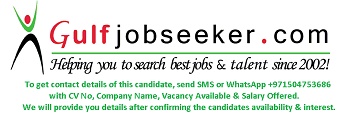 Gulfjobseeker.com CV No: 1534788E-mail: gulfjobseeker@gmail.com